  En lille gave fra mig til digÆble og pære  En lille gave fra mig til digÆble og pære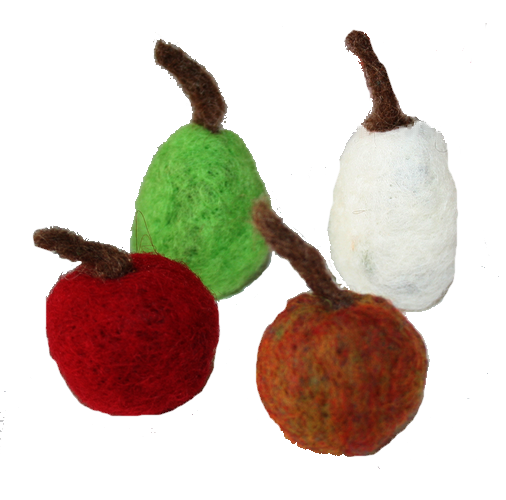 Denne pakke indeholder et stykke filtplade, samt karteflor i farverne rød, brun og lys grøn (der medfølger ikke filtenål)Filtepladen er et fantastisk stykke skumfoam. Man kan bruge den som underlag når man nålefilter, men også som støtte til sine figurer.Ønsker man evt. en større figur, kan pladerne nemt limes sammen med almindeligt lim, eller man kan bruge sin uld, til at holde sammen på formen. 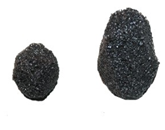 Del skumfoam i 2 dele med en hobbykniv, som vist på billedet. En lille til æblet og en aflang til pæren.Rund alle hjørnerne på æblet og pæren skæres i oval form som vist.Start med at sætte ulden rundt om formen, nålefilt det derefter fast og forsæt indtil ulden er fast på formen.Stilk: Nålefilt 2 lange i brun, som skal være stilk på frugten. Rul ulden til en lille pølse, nålefilt i den indtil den er tæt. Stilken nåle filtes til sidst fast i toppen. Til nålefilte begyndere:Nåle filtning foregår på denne måde.Man kommer karteflor på sin form, derefter trykker man nålen ned i ulden, for på denne måde, vil ulden binde sig fast til formen, dette gentages indtil ulden er fast. Sørg for at hele formen er dækket, ellers kan man altid komme ekstra uld på, hvor der evt. skulle mangle lidt.Pas på ikke at stikke nålen i fingeren, da nålen har modhager og dette kan gøre ondt. Købt evt. et nålefilte sæt, hvori der medfølger hætter i læder til at sætte på fingeren og på denne måde undgå stik. Der findes på min hjemmeside 3 slags filtenåle, fin, mellem og grov. Hver gang jeg nålefilter, starter jeg altid med den mellemste nål. Den mellemste nål er godt i starten indtil man har fået sat ulden fast over det hele, derefter bruger jeg den fine nål da den ikke efterlader huller.Til nålefilte begyndere:Nåle filtning foregår på denne måde.Man kommer karteflor på sin form, derefter trykker man nålen ned i ulden, for på denne måde, vil ulden binde sig fast til formen, dette gentages indtil ulden er fast. Sørg for at hele formen er dækket, ellers kan man altid komme ekstra uld på, hvor der evt. skulle mangle lidt.Pas på ikke at stikke nålen i fingeren, da nålen har modhager og dette kan gøre ondt. Købt evt. et nålefilte sæt, hvori der medfølger hætter i læder til at sætte på fingeren og på denne måde undgå stik. Der findes på min hjemmeside 3 slags filtenåle, fin, mellem og grov. Hver gang jeg nålefilter, starter jeg altid med den mellemste nål. Den mellemste nål er godt i starten indtil man har fået sat ulden fast over det hele, derefter bruger jeg den fine nål da den ikke efterlader huller.Ønsker man ikke skumfoam inderst i sine figurer, kan man bl.a. bruge et garn nøgle, gerne i uld. Man kan også nålefilte en kugle i ønsket form i karteflor, for til sidst at lægge den yderste farve på, nogle bruger også skumgummi som inderste form, der skæres / klippes i form.Ønsker man ikke skumfoam inderst i sine figurer, kan man bl.a. bruge et garn nøgle, gerne i uld. Man kan også nålefilte en kugle i ønsket form i karteflor, for til sidst at lægge den yderste farve på, nogle bruger også skumgummi som inderste form, der skæres / klippes i form.Rigtig god fornøjelseKærlig hilsen Filteaben Mariannewww.filteaben.dkCopyrightRigtig god fornøjelseKærlig hilsen Filteaben Mariannewww.filteaben.dkCopyright